Управление по образованию Оршанского райисполкомаМЕТОДИЧЕСКАЯ РАЗРАБОТКАНОРМАЛИЗАЦИЯ ЗРИТЕЛЬНОЙ ЧУВСТВИТЕЛЬНОСТИ У ДЕТЕЙ с ТМНРМатериалы в помощь педагогам, родителям Оршамарт, 2023Печатается по решению учебно-методического объединенияГУО «Центр коррекционно-развивающего обучения и реабилитацииОршанского района» Нормализация зрительной чувствительности у детей с ТМНР (материалы для педагогов/родителей) – г. Орша: ГУО «Центр коррекционно-развивающего обучения и реабилитации Оршанского района», 2023.  Составитель: И.Н. Течмурадова (руководитель ТГ), воспитатель дошкольного образования ГУО «Центр коррекционно-развивающего обучения и реабилитации Оршанского района»Рецензенты:	И.К. Кихтева, директор ГУО «Центр коррекционно-развивающего обучения и реабилитации Оршанского района»,Л.Г. Хутская, заместитель директора по ОД ГУО «Центр коррекционно-развивающего обучения и реабилитации Оршанского района»,Е.В. Попкова, учитель-дефектолог ГУО «Центр коррекционно-развивающего обучения и реабилитации Оршанского района»СодержаниеНОРМАЛИЗАЦИЯ ЗРИТЕЛЬНОЙ ЧУВСТВИТЕЛЬНОСТИ У ДЕТЕЙ с ТМНР Дети с тяжелыми, множественными нарушениями в физическом и (или) психическом развитии (далее – ТМНР) не могут сами получить весь полезный многообразный опыт так, как обычные дети, у них всегда бывают сенсорные нарушения.Сенсорное воспитание детей рекомендуется организовывать как разнообразную практическую деятельность с предметами, опираясь на сохранные органы чувств и движения обучающихся, сопровождая все виды их деятельности речью. Коррекционно-образовательная работа по сенсорному воспитанию детей с ТМНР должна осуществляться систематически, последовательно и постепенно включаясь во все этапы жизнедеятельности детей: режимные моменты (умывание, одевание и т.п.), игры (дидактические, подвижные и др.), занятия, трудовую деятельность, прогулки. Зрительная чувствительность – это способность глаза воспринимать свет и преобразовывать его в нервные импульсы, которые затем передаются в мозг. Зрительная чувствительность может быть нарушена у детей с различными видами нарушений развития, такими как аутизм, синдром Дауна, церебральный паралич и другие.У органа зрения большие познавательные возможности: выделение в предмете формы, цвета, величины, материала, фактуры, конструкции, степени привлекательности и др.  Происходит это через усвоение сенсорных эталонов, которые в зрительном восприятии для цвета представляют 7 красок спектра и их оттенки по светлоте (близость к белому) и насыщенности (степень чистоты); для формы – геометрические фигуры: круг, квадрат, овал, прямоугольник, треугольник; для величины – метрическая система мер. В работе с детьми с ТМНР ставятся такие основные задачи по развитию и коррекции зрительного восприятия: формирование умения всматриваться; распознавание и называние цвета, формы и т. д.; сравнение и группировка по внешним признакам; развитие визуального выборочного восприятия (интерпретация того, что мы видим, в том числе посредством понимания таких элементов, как сходство – различие, изображение – фон, способность к визуальному дополнению части до целого). При организации работы с детьми с ТМНР следует учитывать, что зрительное восприятие взаимосвязано с восприятием равновесия и положения тела в пространстве (например, в случае, когда ребенок учится фиксировать взглядом определенный предмет и для этого ему надо повернуть голову и т.п.).В процессе работы по развитию зрительного восприятия детей знакомят с формой предмета, учат различать контрастные по размеру предметы (большой – маленький), отбирать, сравнивать и группировать предметы по цвету. Важным является то, что на основе длительного использования способов, проб, обследования в самых разных ситуациях и на самых разных объектах у детей постепенно формируется правильное восприятие предмета и его сенсорных характеристик. Сочетание сенсорных и моторных задач является одним из главных условий умственного воспитания, осуществляющегося в процессе предметной деятельности. Важно, что визуальное восприятие обеспечивается механизмами взаимосвязанных зрительных функций (световая и контрастная чувствительность, цветоразличение и т. д.), а при патологии зрительной системы, нарушающей ее структуру и функции, имеют место изменение и рассогласование сенсорно - перцептивных механизмов, что затрудняет формирование основных качеств восприятия.Формирование и опознание зрительных образов осуществляются на основе активной ориентации в наглядном материале, определенных мыслительных операций и способности к предвосхищению перцептивного результата. Ребенок с нарушением зрения должен научиться «ощупывать глазом» объекты, анализировать и осмысливать ту ограниченную информацию, которую он может получить посредством поврежденного органа. Такого ребенка надо учить аналитическому и целостному восприятию мира.При зрительной дисфункции может наблюдаться повышенная или пониженная чувствительность. В случае гиперчувствительности ребенка раздражает яркий свет, он легко отвлекается на зрительный стимул, избегает зрительного контакта, возбуждается, от ярких стен или обоев. При сниженной чувствительности ребенок плохо следит за движущимися объектами, фокусируется на отдельных деталях, не воспринимая изображение целиком.Для выявления возможных проблем с сенсорной интеграцией могут быть использованы методы наблюдения, для выявления особенностей поведения ребенка, так называемый сенсорный профиль, вопросы в котором строятся с учетом особенностей всех сенсорных систем. Для составления наиболее полной картины родителям ребенка предлагается заполнение анкеты. При наличии большого количества положительных ответов в анкете и составлении сенсорного профиля, стоит говорить о нарушениях сенсорной интеграции у обследуемого ребенка. Ниже представлен сенсорный профиль, разработанный на основе опросника Э. Джин Айрес [1] (Таблица 1).Таблица 1Сенсорный профильПризнаки нарушения зрительной системыПроявления зрительной дезинтеграции: – не может раскрашивать замкнутые области, не выходя за край; – с трудом собирает мозаику;– не любит незнакомые места, боится потеряться; – долго возится с пуговицами; – не может ровно резать по линии, заниматься поделками; – не видит сходства или различия в узорах или рисунках.
Если у ребенка выявляются признаки нарушений сенсорной интеграции, то целесообразно ввести упражнения, основанные на методах сенсорно-интегративной коррекции.Ниже перечислены некоторые конкретные педагогические стратегии модификации сенсорной чувствительности, связанные с организацией среды жизнедеятельности и сенсорной стимуляцией ребёнка с аутизмом (Таблица 2).Таблица 2Поведенческие проявления в условиях нарушения чувствительности анализаторов при аутистических нарушениях Нормализация зрительной чувствительностиПовышенной:исключение или сокращение неприятных зрительных раздражителей (флуоресцентные лампы, мигающий и отражающийся свет, большое скопление людей);оформление помещений в неярких, успокаивающих тонах;размещение рабочего места ребёнка в слабо освещённой части помещения, использование светонепроницаемых штор;размещение рабочего стола «лицом» к стене, использование защитных ширм и экранов на рабочем месте, что сокращает количество зрительных раздражителей;поддержание порядка в помещении (все предметы располагаются на своих привычных местах);ношение ребёнком солнцезащитных очков на улице и в помещении;выдувание мыльных пузырей;игры на сортировку, нанизывание мелких предметов;рукоделие.Пониженной:максимальная визуализация пространства, времени, деятельности;рассматривание иллюстраций в книгах и журналах, фотографий;пальчиковые игры;развивающие настольно-печатные игры (разрезные картинки, лото, домино, доски Сегена, рамки Монтессори);рисование, аппликация и конструирование;изготовление самодельных книг;кукольный театр.Зрительная чувствительность играет ключевую роль в развитии детей с ТМНР. Нарушения зрительной функции могут препятствовать развитию ребенка и его способности учиться и взаимодействовать с окружающим миром. Однако, с помощью подходов и методов нормализации зрительной чувствительности, можно достичь улучшения зрительной функции и повышения качества жизни ребенка. Важно помнить, что каждый подход должен быть индивидуально подобран для каждого ребенка, и регулярность занятий является ключевым фактором в достижении успеха.ЛитератураАйрес, Э. Дж. Ребенок и сенсорная интеграция. Понимание скрытых проблем развития / Э. Дж. Айрес; [пер. с англ. Юлии Даре]. – 5-е изд. – М.: Теревинф, 2018. – 272 с. Миненкова, И. Н. Использование метода социальных историй в коррекционно-развивающей работе с детьми с аутизмом / И. Н. Миненкова // Спецыяльная адукацыя. – 2010. – № 2. – С. 80–33.Лещинская, Т. Л. Сенсомоторное обучение детей с тяжёлой интеллектуальной недостаточностью / Т. Л. Лещинская // Дэфекталогія. – № 4. – 2005. – С. 26–34. ПриложениеСЕНСОРНО-ИНТЕГРАТИВНЫЕ ИГРЫ И ИГРОВЫЕ УПРАЖНЕНИЯ С ДЕТЬМИ с ТМНРдля развития зрительной системы1. «Вылавливание мелких предметов/игрушек из воды» (можно использовать сачок, ложку, ситечко и др.).2. «Веселые пузыри». По очереди выдувайте пузыри: пока один выдует, другой лопает ладошками. Если ребенку сложно научиться дуть, пусть надувает пузыри перед зеркалом – так он сможет видеть, как двигать ртом, чтобы пузыри надувались.3. «Всё дело в шляпе». Понадобиться шляпа и игрушка (зайчик, кошка и т.п.). Спрячьте игрушку под шляпу так, чтобы был виден хвост или лапка. Попросите ребенка найти игрушку, подняв шляпу. Переложите шляпу в другое место, вновь спрятав под неё игрушку. Побуждайте ребенка двигаться в поисках игрушки.4. «Волшебные ниточки».1 вариант: ребенок прикрепляет силуэт к ковролину, «обводит» его веревочкой по внешнему контуру, прослеживает движение глазами.2 вариант: 1. Ребенок выкладывает ниточку по контуру силуэта.2. Ребенок выкладывает ниточку по внутреннему контуру, снимает трафарет.5. «Волшебное стекло». Ребенок по стеклу обводит карандашом предмет, нарисованный на бумаге.6. «Выложи верно».1 вариант: ребенок выкладывает жгутиками из пластилина предметы по контурным линиям.2 вариант: ребенок накладыват на контурные линии плоские бусины.7. «Где спрятался». Взрослый показывает игрушку из-за ширмы и прячет ее. Предлагаемая инструкция: «Это мишка! Он спрятался. Посмотри, где спрятался?» Взрослый побуждает ребенка к прослеживанию движения игрушки в заданном направлении над ширмой (для этой игры можно использовать игрушки Би-ба-бо для кукольного театра). Вариант: игрушка появляется из-за ширмы одновременно со звуковым сигналом (ударом в бубен).Усложнение:- находить игрушку по ее характерным деталям в пространстве комнаты (уши зайца выглядывают из коробки, мяч из-за ножки стола, голова куклы из-под подушки и т.п.);- находить игрушки в пространстве комнаты с помощью «подзорной трубы», охватывающей оба глаза (листа плотной бумаги, свернутого в широкую трубочку).8. «Дидактические игры на материале твердых и мягких вкладок, мозаик, матрешек, конструктивных, разбирающихся по частям предметов, игрушек и др.».9. «Закрашивание спагетти или др. макаронных изделий». Можно использовать пищевые красители, акварель, гуашь.10. «Закрашивание воды», получение цветного льда.11. «Закончи предложение». В центре располагается (цветок)….; Вверху находится...; Внизу располагается…; Справа находится …; Слева располагается ... 12. «Зрительный диктант». Запомнить орнамент из 3–4 геометрических фигур, собрать его по памяти. 13. «Заполни трафарет». Заполнить трафарет крупой/песком, аккуратно снять трафарет, (назвать полученное изображение).14. «Игры с шариком су-джок» (при этом шарики можно использовать разного цвета: красный, желтый, зеленый, синий).15. «Игры с надувными и плавающими предметами».16. «Игры в сенсорном уголке (комнате)» с использованием оборудования: цветной шар, трубки с пузырями, каскады, зеркало, переливающиеся ткани, бумага, неоновые палочки, карманные фонарики, цветные стёклышки, пластинки и камешки, бусы, пуговицы, калейдоскоп, фольга, елочные мишура и дождик, газовые и шелковые платки различных цветов, разноцветные перья, мыльные пузыри, цветные прищепки и др.17. «Использование раскрасок» (классические, многоразовые, водные, объемные и др.).18. «Игры с природным материалом».1 вариант: Выкладывание различных изображений из камушков, шишек, листочков и т.д.2 вариант: Поиск предметов в ведерках с крупами.3 вариант: «Продолжи ряд»и др.19. «Игры на сортировку».20. «Из каких фигур состоит машина?» Определить по рисунку, какие геометрические фигуры включены в конструкцию машины, сколько в ней квадратов, кругов и т. д. 21. «Игры с прищепками».1 вариант: дети прикрепляют прищепки на одежду друг к другу, затем с завязанными глазами снимают прищепки друг с друга.2 вариант: ребенок прикрепляет прищепки к предметным изображениям.3 вариант: ребенок развешивает геометрические фигуры на веревочке, прикрепляя их прищепками (выбирает фигуры определенного цвета, чередует фигуры в разной последовательности и т.д.).22. «Кто дальше/сильнее дунет». Превратите стол в гоночную трассу. Выставите в ряд ватные шарики (или другие предметы) – это будут участники гонки – и покажите ребенку, как ими управлять, сдувая через стол. Пробуйте дуть в трубочки разной длины и диаметра.23. «Кукольный театр».24. «Кто где живет?».  Показать/назвать, где находится жук (с середине, в центре, справа, слева, вверху, внизу цветка), выложить точно также.25. «Какая фигура лишняя?» Выбрать лишний предмет (по цвету, форме, величине).26. «Ловец мыльных пузырей». Ребенок пускает мыльные пузыри, другие дети ловят их стаканчиками.27. «Мое отражение в зеркале». Сядьте вместе с ребенком перед зеркалом. Показывайте ребёнку в зеркале его отражение, дотрагиваясь до его носика, щечек, рта, ушек (при этом можно менять ребенку головные уборы или примерять игровые «части тела»: уши зайца, нос клоуна и др.).28. «Надень бусины на леску». Ребенок нанизывает бусины одного цвета, размера и т.д. на шнурок. 
29. «Нащупай в мешке». Положите один предмет в наволочку/мешок. Другой такой же положите на стол в качестве зрительной подсказки. Пусть ребенок сунет руку в наволочку, не заглядывая внутрь, и изучает тактильно предмет, глядя на предмет на столе. Можно усложнить ситуацию, выставив на стол другой предмет, чтобы ребенок попытался идентифицировать тот, который находится в мешке, не заглядывая. 30. «Настольно-печатные игры» (разрезные картинки, лото, домино, доски Сегена, рамки Монтессори и др.).31. «Найди палочку» (флюоресцирующие палочки – магические жезлы). Это упражнение следует проводить в темной комнате. Перемещайте палочки (красные, желтые т.п.) назад и вперед. Медленно поводите им из стороны в сторону перед лежащим на спине ребенком. 32. «Найти изображение указанной формы». Найти (показать или, по возможности, назвать) картинки с изображением предметов, по форме похожие на круг (квадрат, овал, треугольник, прямоугольник, ромб). 33. «Найди предмет такой же формы». Выделить форму в конкретных предметах окружающей обстановки, пользуясь геометрическими образцами. На одном столе геометрические фигуры, на другом – предметы. Например: круг и предметы круглой формы (мяч, тарелка, пуговица и т. д.), овал и предметы овальной формы (яйцо, огурец, желудь и т. д.). 34. «Найди и назови по цвету». Найти и назвать, какого цвета бабочка, где она сидит, используя слова «в центре», «над», «под», «справа», «слева». 35. «Найди клад». Закрыть все квадратики бабочками (цветочками, геометрическими фигурами, цифрами и др.) и сказать, что клад находится под розовой бабочкой. 36. «Назови соседа». Расположить геометрические фигуры или цифры во всех клетках, показать/назвать, например, соседей цифры пять справа, слева или соседей круга вверху, внизу, справа, слева. 37. «Найди отличия». Рассмотреть парные картинки с признаками различий (карточки букв и цифр с различным написанием, различным изображением одних и тем же геометрических фигур и т. д.) и найти эти признаки различия, сходства. 38. «Незаконченные изображения». Изображения с недорисованными элементами, например птица без клюва, рыба без хвоста, цветок без лепестков, платье без рукава, стул без ножки и т. д. Нужно дорисовать недостающие детали. 39. «Обведение по контуру»: предметов, частей тела, продуктов питания, овощей и фруктов (в т.ч. дольки).40. «Определи правильно». По рисункам определить, из каких геометрических фигур состоит замок. 41. «Обведи точно».1 вариант: ребенок обводит предмет лазерной указкой.2 вариант: ребенок обводит предмет фломастером через кальку.3 вариант: ребенок насыпает манку в кулёк (с дырочкой), обводит изображенный предмет манкой (которая высыпается по контуру изображения).4 вариант: ребенок обводит трафарет, вместо листа бумаги фольга; рассматривает полученное изображение.42.  «Прятки под тканью» (по 2-3 ребенка).43. «Пальчиковые игры».44. «Продолжи ряд». Располагать геометрические фигуры:1) в ряд (на верхней полоске расположить синие фигуры, а на нижней – зеленые); 2) продолжить ряд сверху вниз, снизу вверх, справа налево и наоборот. 45. «Пройди по дорожке».1 вариант: ребенок прокатывает шарик по дорожкам (или проводит пальцем по дорожкам), прослеживает движение глазами.2 вариант: ребенок держит дорожку с шариком вертикально, шарик скатывается по дорожке, ребенок прослеживает движение шарика глазами.3 вариант: ребенок перемещает шарик с помощью магнита по дорожке, прослеживает движение глазами.4 вариант: ребенок прокатывает шарик рукой (ногой) по напольной дорожке.46. «Парные изображения». Два предметных изображения, внешне очень похожие друг на друга (пирамидки разные по цвету), но имеющие отличия. Требуется найти эти отличия.  47. «Рассматривание иллюстраций» в книгах и журналах, фотографий и др.48. «Рисование»: гелевыми ручками с блеском; многоцветными шариковыми ручками (с разными стержнями); флуоресцентными красками, фломастерами, маркерами и др.49. «Разбрызгивание краски» (дриппинг) разным способом (н-р, с подвесного сооружения и др.) на разных вертикальных/горизонтальных поверхностях (коробки, пленки, обои и др.).50. «Рисование по-сырому» (на бумаге, по ткани).51. «Рисование лазерной указкой».52. «Рассматривание картинок/предметов через различные лупы (цветные, с подсветкой, с разным увеличением – 2-х кратным, 3-х кратным и т.д.)».53. «Разрезанные изображения». Части 2-3 изображений (например, овощей разного цвета или разной величины и т. д.). Требуется собрать из этих частей целые изображения. 
54. «Работа с лабиринтами».1 вариант. Ребенок рассматривает лабиринт. Педагог предлагает ребенку привести Колобка (бусинку) к домику, прокатывая его палочкой.2 вариант. Ребенок прослеживает путь. В конце пути в пустой квадрат кладет нужную геометрическую фигуру.3 вариант. Ребенок прослеживает путь. В конце пути в пустой квадрат кладет квадратик нужного цвета или оттенка.4 вариант. Ребенок прослеживает путь. В конце пути в пустой квадрат кладет нужный блок Дьенеша.5 вариант. Выкладывает путь пуговицами одного цвета (чередуя по цвету; одного размера и т. д.).55. «Сложи полоски». Нарезаются полоски, отличающиеся длиной на 1 см. Диапазон полосок от 3 см до 16 см. Надо сложить полоски в лесенку, но не соприкасаясь с друг другом. 56. «Составь целое из частей». Составить геометрическую фигуру, выбрав необходимые ее части из множества предложенных деталей (8–9). 57. «Трасса-липучка». Поместите в миску муку/крахмал +воду, размешайте массу. Добавьте при желании пищевые красители. Теперь пусть ребенок попытается провезти машинки/ шарик с одного конца подноса до другого. При этом можно создавать преграды на пути (в виде столбиков, веточек, камней и др.), чтобы ребенок мог объезжать их.58. «Точечные изображения». Изображения предметов, геометрических фигур, буквы, цифры, выполненные в виде точек. Необходимо их соединить. 59. «Удочка». На столе, расположенные в ряд, лежат 2-3 разноцветные ленты («удочки»). К концам двух из них привязаны знакомые игрушки (ребенок может назвать их, используя звукоподражание). Взрослый предлагает "поймать на удочку" мишку (самолет, крокодила). Для этого нужно потянуть за нужную ленту и подтащить игрушку к себе (можно использовать совмещенные действия руками взрослого и ребенка или побуждать малыша повернуться и потянуться к нужной игрушке).60. «Фонарик». Перемещайте фонарик назад и вперед. Прикройте фонарик красным или желтым полиэтиленом. Медленно поводите им из стороны в сторону перед лежащим на спине ребенком. 61. «Цветные стикеры» (наклеивание на разные части тела ребенка бумажных цветных стикеров разного изображения (листок, яблоко и др.) с озвучиванием. При этом ребенок может наблюдать в зеркале.62. «Что изменилось?». Рассмотреть несколько карточек с буквами (словами, цифрами, геометрическими фигурами и т. д.) и отвернуться. Педагог убирает (добавляет или меняет местами) карточки. Ребенок определяет, что изменилось. Можно использовать предметы.  Государственное учреждение образования«Центр коррекционно-развивающего обучения и реабилитации Оршанского района»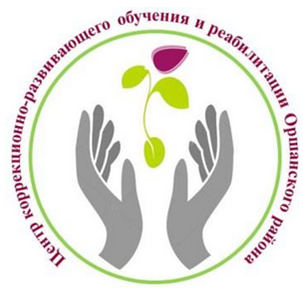 Нормализация зрительной чувствительности у детей с ТМНР 4- признаки нарушения зрительной системы- нормализация зрительной гипер- и гипочувствительностиПРИЛОЖЕНИЕСенсорно-интегративные игры и игровые упражнения для развития зрительной сенсорной системы у детей с ТМНР9ЗрениеЗрениеЗрениеЗрениеСенсорная областьданетПример (конкретно что) или др.- упорный поиск определенных зрительных ощущений;- длительное вызывание стереотипной смены зрительных ощущений (при включении и выключении света, открывании и закрывании дверей, сдвигании стекол полок, верчении колес, пересыпании мозаики и т. д.);- выстраивает вещи в линию;- стойкое стремление к созерцанию ярких предметов, их движения, верчения, мелькания страниц;- стереотипные движения пальцами, кистью руки, предметом близко около глаз. Задержка на этапе рассматривания своих рук, перебирания пальцев у лица;- рассматривание и перебирание пальцев матери;- смотрит на предметы, скосив глаза;- смотрит на предметы из необычного угла зрения;- зрительная гиперчувствительность: испуг, крик при включении света, раздвигании штор; стремление к темноте;- часто закрывает глаза;- предпочитает темноту, неяркий свет;- любит играть в игры с повязкой на глазах, прозрачным платком, пакетом на голове;- избегает солнечного света;- прослеживает глазами за предметом;- отслеживает действия своей рукой (координация рука-глаз);- взгляд «сквозь» объект;- «Псевдослепота»;- сосредоточенность взгляда на «беспредметном» объекте: световом пятне, участке блестящей поверхности, узоре обоев, ковра, мелькании теней;- завороженность таким созерцанием;- раннее различение цветов;- рисование стереотипных орнаментов;- любит играть с мелкими предметами (бусинки, соломинки, кнопки);- любит собирать из блоков ЛЕГО, пазлы.Название анализатораСенсорные защиты (гиперчувствительность к раздражителям)Сенсорные самостимуляции (гипочувствительность к раздражителям)Зрительныйбоится яркого света, скопления людей;часто моргает;избегает зрительного контакта;зажмуривается или закрывает лицо руками;неподвижно смотрит в одну точку или сквозь объект, затрудняется перевести взгляд с одного объекта на другой;фокусируется на мелких деталях объектов;рассматривает объекты под необычным углом зрения;не интересуется книгами и изображенияминадавливает на глазные яблоки;включает и выключает свет;наблюдает за повторяющимися движениями (переворачивает страницы книг, открывает и закрывает дверь, двигает пальцами перед своим лицом);выстраивает предметы в одну линию;зачарован цветом или рисунком